Технологическая карта урока русского языка Тема урока: «Имена существительные общего рода»Предмет: русский языкКласс: 6Автор разработки: учитель русского языка и литературы Мантрова Лилия ВикторовнаОУ: муниципальное общеобразовательное учреждение «Киверичская средняя общеобразовательная школа» Рамешковского района Тверской областиТип урока: урок открытия нового знанияЦель деятельности учителя: познакомить с понятием «имена существительные общего рода», формировать навыки употребления данной группы существительных в речиПланируемые образовательные результаты: Предметные: знать группы существительных общего рода; распознавать существительные общего рода, соотносить их с определенной группой; определять род имен существительных; знать правила согласования прилагательных и глаголов в прошедшем времени с существительными общего рода; правильно употреблять в речи существительные общего рода и существительные, обозначающие лиц по профессии.Метапредметные: осуществлять речевой самоконтроль в процессе учебной деятельности и в повседневной практике речевого общения; наблюдать и анализировать собственную учебную и познавательную деятельность и деятельность других обучающихся в процессе взаимодействия; объединять предметы и явления в группы по определенным признакам, сравнивать, классифицировать и обобщать факты и явления.Личностные: осознание эстетической ценности русского языка; уважительное отношение к родному языку; потребность сохранить чистоту русского языка как явления национальной культуры; стремление к речевому самосовершенствованию.Методы и формы обучения: создание проблемных ситуаций; индивидуальная, групповая, фронтальнаяОборудование: интерактивная доска, мультимедийный проектор, экранНаглядно-демонстрационный материал: презентация по теме урокаБазовый учебник: Ладыженская  Т. А.,  Баранов М. Т., Тростенцова Л. А.  и  др.  Русский  язык.  6  класс. ― М.: Просвещение, 2014Структура урока:Мотивация (самоопределение) к учебной деятельностиАктуализация и пробное учебное действиеЦелеполагание и построение проекта выхода из затрудненияПрактическая деятельностьПервичное закрепление с проговариванием во внешней речиСамостоятельная работа с последующей взаимопроверкойВключение в систему знаний и повторениеРефлексия учебной деятельностиТехнологическая карта урокаИспользованная литератураБогданова Г. А. Уроки русского языка в 6 классе. – М.: Просвещение, 2011Повторение  и контроль знаний. Русский язык. 6 класс/ Авт.-сост. И. Н. Дубовец. –  М.: Планета, 2011Шибалова Л. В. Контрольные и проверочные работы по русскому языку: 5 класс: к учебнику Т. А. Ладыженской и др. «Русский язык: учеб. для 5 кл. общеобразоват. учреждений». – М.: Экзамен, 2011http://rus.1september.ru/article.php?ID=200701512https://educontest.net/component/content/article/50725Источники изображений: http://fanread.ru/book/2016227/?page=3http://rexxo.ru/ru/161-aching-in-the-ribs-on-the-right-side.htmlhttp://mdoy121kms.ucoz.ru/news/prazdniki_posvjashhennye_zhenskomu_dnju_8_marta/2013-03-07-47http://neavtor.ru/avtor-54-aleksandr-vasilevich-suvorov-1729-1800-russkiy-polkovodecЭтапы урокаОбучающие и развивающие компоненты, задания и упражненияДеятельность учителяДеятельность учащихсяФормы организации взаимодействия УУД1.Мотивация (самоопределение) к учебной деятельностиЭмоциональная, психологическая и мотивационная подготовка учащихся к усвоению изучаемого материалаВступительная беседа.― Ребята, прочитайте тему сегодняшнего урока. (Слайд 1) Что вам знакомо в формулировке? (Понятия «имена существительные», «род существительного».) С чем только предстоит встретиться? (С существительными общего рода.)― Надеюсь, что наша работа будет плодотворной и вы получите от нее удовольствие. Участвуют в диалоге с учителем. Фронтальная Личностные: самоопределение.Познавательные: осуществляют для решения учебных задач операции анализа, синтеза, сравнения, классификации. Регулятивные: осуществляют постановку учебной задачи на основе соотнесения того, что уже известно и усвоено, и того, что ещё неизвестно.Коммуникативные: слушают,отвечают на вопросы, формулируют собственные мысли, высказывают и обосновывают свою точку зрения.2. Актуализация и пробное учебное действиеВоспроизведение ранее изученного, установление преемственных связей прежних и новых знаний и применение их в новой ситуации.Словарная работа, цифровой диктант. ― Вставьте пропущенные буквы в слова. (Слайд 2) Продолжите каждую группу своими примерами:ш..пот, ж..лудь, …ж..ри, параш..т, …на площадк.., в библиотек.. собач..нка, мыш..нок, …секц..я, авиац..я, …в плам..ни, нет врем..ни, …― Проверьте себя. (Слайд 3) Слова какой части речи представлены в задании?  ― Как вы считаете, верны ли мои утверждения? (Слайд 4) Выскажите свое мнение, используя соответствующие цифры. ДА – 1           НЕТ – 0Имя существительное обозначает предмет и отвечает на вопросы КТО? ЧТО?Все имена существительные изменяются по числам.В словосочетании приехать к подруге существительное стоит в дательном падеже.Существительные Казань, Рязань, Астрахань не относятся к 3 склонению.Шоссе, тире, пальто – несклоняемые имена существительные.Существительное ябеда мужского рода единственного числа.Сопоставьте свои ответы с кодом: 1, 0, 1, 0, 1, ?― Мне сложно дать ответ на последний вопрос. А к какому роду вы отнесли существительное ябеда?  Итак, наши мнения разделились. Давайте выясним, кто прав.Вставляют пропущенные буквы в слова, устанавливают логические связи, отвечают на вопросы, сверяют запись с эталоном.Индивидуальная Личностные: осознают свои трудности, проявляют способность к самооценке своих действий, поступков.Познавательные: устанавливают логические связи, делают выводы.Коммуникативные: сотрудничают в поиске и сборе информации.3. Целеполагание и построение проекта выхода из затруднения Раскрытие сущности нового понятия. ― Проведем небольшой лингвистический эксперимент. Прочитайте предложение. (Слайд 5)«Что же ты за непоседа!» – воскликнула бабушка.  ― Существительное НЕПОСЕДА мужского или женского рода? Кого имела в виду бабушка? (Мы не можем определить род слова, т.к. не располагаем достаточным объемом информации)Отвечают на вопрос, высказывают свое мнение, уточняют, дополняют мнение одноклассников.ФронтальнаяЛичностные: осознают свои возможности в учении, способны адекватно рассуждать о причинах своего успеха- неуспеха в учении.Познавательные: извлекают необходимую информацию, систематизируют знания.Регулятивные: планируют необходимые действия, операции.Коммуникативные: участвуют в диалоге, слушают, задают вопросы,отвечают на вопросы других, формулируют собственные мысли, высказывают и обосновывают свою точку зрения.3. Целеполагание и построение проекта выхода из затруднения Решение проблемной ситуации ― Сравните предложения, определите род существительного непоседа:«Что же ты за непоседа, Наташа!» – воскликнула бабушка. «Что же ты за непоседа, Дима!» – воскликнула бабушка. (Слайд 6)― Мы видим, что ситуация прояснилась благодаря словам-подсказкам и определение рода не вызывает затруднений. Существительное непоседа можно отнести и к мужскому, и к женскому роду. Это существительное общего рода. Делаем выводы (Слайд 7)Высказывают предположения, аргументируют мнение, делают выводы. ФронтальнаяЛичностные: осознают свои возможности в учении, способны адекватно рассуждать о причинах своего успеха- неуспеха в учении.Познавательные: извлекают необходимую информацию, систематизируют знания.Регулятивные: планируют необходимые действия, операции.Коммуникативные: участвуют в диалоге, слушают, задают вопросы,отвечают на вопросы других, формулируют собственные мысли, высказывают и обосновывают свою точку зрения.4. Практическая деятельность Подбор примеров, иллюстрирующих изучаемое понятие. Выборочное списывание, редактирование предложения, установление соответствий ― Прочитайте пословицы народов мира. (Слайд 8) Выпишите существительные общего рода и по словам-подсказкам определите их род в данном контексте. 1 группа: 1) Тихоня-жучок стену проедает (корейская). 2) Зина, не ходи разиней (русская). 3) Парень – сладкоежка, что ни день, то сыроежка (русская). 4) Нож не разбирает, что резал, обжора не замечает, что ел (тувинская).2 группа: 1) Не из чего сшить, неумехой назовут, нечем угостить – скупой прослывешь (тувинская). 2) Пуля – дура, штык – молодец (русская). 3) Медведь тоже костоправ, да самоучка (русская). 4) Моя тетка – трещотка, она узнает – весь мир узнает (азербайджанская).― Найдите ошибку в данном предложении. (Слайд 9). Ты не знаешь даже простейших правил русского языка. Ух, невежа! Почему неуместно употребление слова невежа? Проверьте по толковому словарю значение слов невежа и невежда. (Невежа – грубый, невоспитанный человек. Невежда – необразованный, несведущий человек.) Придумайте предложения, из которых был бы понятен смысл данных слов. ― Избежать ошибок при употреблении существительных общего рода нам поможет понимание их лексического значения. Соотнесите слова с их значением. (Слайд 10) 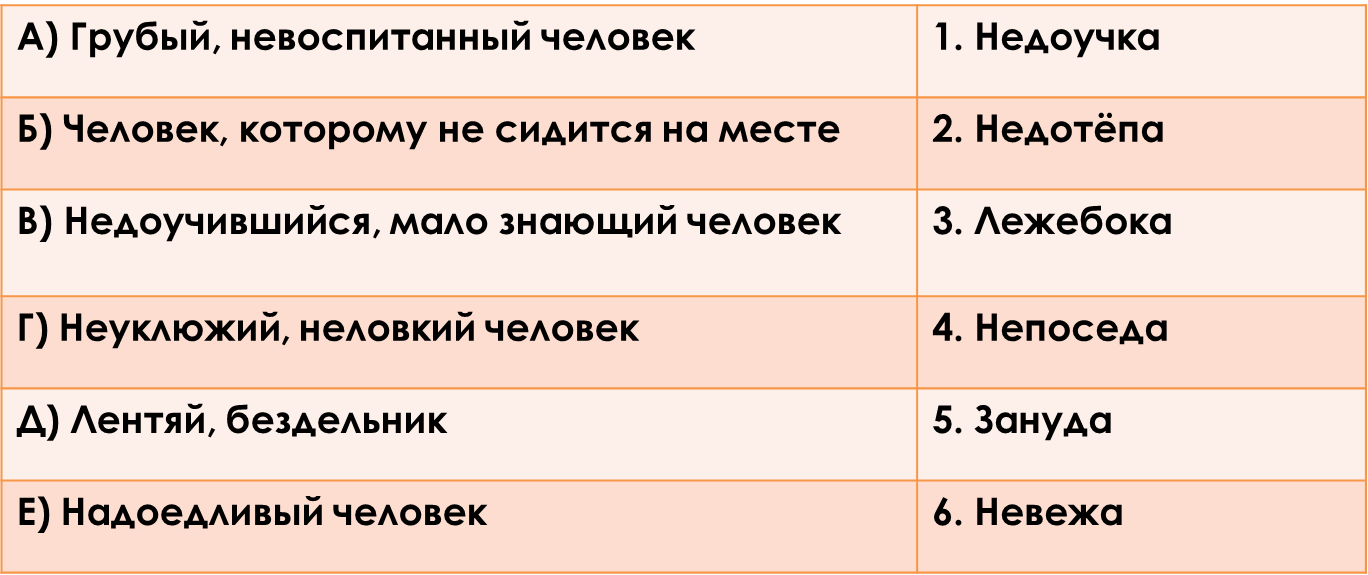 Сопоставьте свои ответы с ключом: А-6, Б-4, В-1, Г-2, Д-3, Е-5 ― Продолжим работу в группах. Игра «Кто больше?» Вспомните и назовите как можно больше существительных общего рода. Выписывают примеры, соотносят существительные и их значения, отвечают на вопросы, подбирают свои примеры, озвучивают результаты работы группы, слушают и дополняют ответы одноклассников.Групповая Личностные: адекватно реагируют на трудности и не боятся допустить ошибки при ответах. Познавательные: выполняют учебно-познавательные действия в материализованной и умственной форме, осуществляют для решения учебных задач операции анализа, синтеза, сравнения, классификации.Регулятивные: адекватно оценивают свои достижения, осознают возникающие трудности, ищут их причины и пути их устранения.Коммуникативные: стремятся к продуктивному взаимодействию со сверстниками и учителем. 5. Первичное закрепление с проговариванием во внешней речиОбобщение и систематизация знаний и формирование рациональных способов их применения на практике. Составление словосочетаний и предложений. ― Ребята, мы успешно справились с первой задачей нашего урока. С какой? (Выяснили, какие существительные относятся к общему роду.) А в чем заключается вторая задача? (Научиться правильно употреблять эти существительные в речи.) Мы знаем, что имена прилагательные и глаголы прошедшего времени согласуются с этими существительными либо в мужском, либо в женском роде: он был круглой сиротой, она была круглой сиротой. Следующее задание: составьте с данными существительными словосочетания или предложения, соблюдая нормы согласования слов. (Слайд 11)1 группа: копуша, задира, скряга, работяга, неженка.2 группа: недотрога, кривляка, забияка, растяпа, сирота.― Сегодня на уроке мы встретились с большой группой существительных общего рода, называющих качества людей. Но, как замечают лингвисты, в последнее время к этой группе примыкают существительные, обозначающие профессии лиц разного пола, их должность, род деятельности: тренер, библиотекарь, врач и т.д. Как же правильно говорить: молодой врач или молодая врач? Врач пришел или врач пришла? (Высказывают предположения.) Прочитаем теоретическую справку в учебнике. (Чтение параграфа 49). Делаем выводы: Слова, обозначающие профессии (врач, учитель), тоже могут называть лиц мужского и женского пола. Сказуемое согласуется с такими существительными по смыслу: врач выписал и врач выписала. Но определения всегда согласуются с ними в мужском роде. (Слайд 12) Запомните, что слова врачиха, директорша, секретарша, библиотекарша и т.п. выходят за рамки русского литературного языка. Так говорить нельзя! Это противоречит языковым нормам. ― Выполните упражнение 280. (Каждой группе по три существительных.)Составляют словосочетания и предложения, озвучивают результаты работы группы, участвуют в диалоге, высказывают гипотезы, обосновывают мнение.Групповая Личностные: желают приобретать новые знания и умения, совершенствовать имеющиеся.Познавательные: читают и слушают, извлекая новую информацию, а также находят ее в материалах учебника.Коммуникативные: осуществляют совместную деятельность в группе с учетом конкретно-познавательных  задач, умеют задавать вопросы для уточнения последовательности в работе.6. Самостоятельная работа с последующей взаимопроверкойВыполнение обучающего упражнения ― Продолжаем работу по теме урока. Выполните упражнение 279, а затем обменяйтесь тетрадями и проверьте друг у друга правильность выполнения задания.Самостоятельно выполняют типовые задания на новый способ действия, проверяют работы друг друга. Индивидуальная Личностные: стремятся к речевому самосовершенствованию.Познавательные: самостоятельно выделяют и формулируют цель, осуществляют поиск информацииРегулятивные: адекватно оценивают свои достижения, осознают возникающие трудности, ищут их причины и пути их устранения7. Включение в систему знаний и повторениеОбобщение полученных на уроке сведений― Ребята, давайте проверим, как вы усвоили изученный материал. (Слайд 13) Какие окончания пропущены в словах? К какому роду относятся выделенные существительные?1) Эт.. маленьк.. непоседа не мог усидеть спокойно ни минуты.2) Мой брат Костя - настоящ... забияка.3) Настя — больш... умница.4) Моя сестра Даша - извест... тихоня.5) Дядя Лены - страшн... зануда.6) Маленькая Маша - ужасн... плакса. ― Попробуйте догадаться! (Слайд 14) А. В. Суворов не терпел ненаходчивых солдат. За их шаблонные ответы «не могу знать» он давал таким солдатам прозвище, состоящее из одного сложного имени существительного, образованного от этих ответов. (По Прудниковой А. В.) Какое это слово? Определите его род. (Немогузнайка).Вставляют пропущенные окончания, определяют род подчеркнутых слов и обосновывают свое мнение. ФронтальнаяЛичностные: осознают свои возможности в учении, способны адекватно рассуждать о причинах своего успеха-неуспеха в учении связывая успехи с усилиями, трудолюбием.Познавательные: извлекают необходимую информацию, систематизируют знания.Регулятивные: планируют необходимые действия, операции.Коммуникативные: с достаточной полнотой и точностью выражают свои мысли в соответствии с задачами и условиями коммуникации.8. Рефлексия учебной деятельности Подведение итогов― Подведем итоги работы на уроке.  Закончите, пожалуйста, предложения: На уроке русского языка я испытываю такие чувства, как….. Я думаю, что уроки русского языка проходят…… Больше всего на уроках русского языка я люблю…. Мне не очень нравится…… Если бы я был учителем русского языка, я бы …..Домашнее задание: придумайте сказку с такими действующими лицами: Незнайка, Знайка, Задира, Горемыка, Неумейка, Подлиза, Хвастунишка. Можете сами дать подобные имена своим героям. (Слайд 15)Оценивают свое эмоциональное состояние на уроке, выявляют задания по интересам.Индивидуальная, фронтальнаяЛичностные: оценивают усвоенное содержание.Познавательные: поиск и выделение необходимой информации.Регулятивные: оценка промежуточных результатов.Коммуникативные: выражают свои мысли в соответствии с задачами коммуникации. 